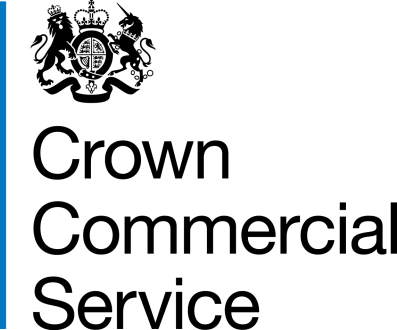 Supplier Brief[INSERT BUYER NAME]Further Competition under Lot 1a of Workplace Services (FM Phase 2) RM6089Deliverables Required  Lot 1a – Security ServicesDeliverables Matrix [Insert PDF here – worksheet to be extracted from Bid Pack, Attachment 3 – Annex A – Deliverables Matrix]Service Level Requirements [Insert PDF here – worksheet to be extracted from Bid Pack, Attachment 3 – Annex A – Deliverables Matrix]Contract Value Range The overall contract value range of the opportunity based on the Call-Off Initial Period [x years] and [Call-Off Optional Extension Periods of x+x+x years] (see 7. Contract Period below) is: [£xxm to £xxm]Geographical Boundary(s) for the provision of the Deliverables Organisation Type: Building Type: Special Requirements: Procurement TimetableTerms and Conditions   Remove any optional and Defence specific schedules that will not be used in the tender:Special Terms and Schedules: [Please insert]Award CriteriaPrice/Quality Ratio:Price = [%]Quality = [%] Inclusive Repair Threshold Level TUPE Option Please remove the options that were not used in the tender:Option 1 – Further Competition – TUPE Risk PremiumOption 2 – Further Competition – Fixed Fee TUPE Risk PremiumKPI’s   Work Package[Buyer Name]Work Package A – Contract Management[Y/N]Work Package B – Contract Mobilisation[Y/N]Work Package C – Security Services[Y/N]Work Package D – Technical Security[Y/N]Work Package E – Alarmed Response Centre[Y/N]Work Package F – Helpdesk Services[Y/N]Work Package G – Management of Billable Works[Y/N]Work Package H – Building information Modelling ("BIM") and Government Soft Landings ("GSL")[Y/N]BuyerGeographical Boundaries/Locations  [Insert Buyer Name][Insert Geographical Boundaries/Locations]Lead Organisation (cluster details if applicable)Organisation TypeBuilding Type Number of BuildingsDescriptionStandard Buildings Standard Buildings General office - Customer FacingGeneral office - Non Customer FacingCall Centre OperationsWarehousesRestaurant and Catering FacilitiesPre-SchoolPrimary SchoolSecondary SchoolSpecial SchoolsUniversities and CollegesDoctors, Dentists and Health ClinicsNursery and Care HomesData Centre OperationsExternal parks, grounds and car parksLaboratory	Heritage BuildingsNuclear FacilitiesAnimal FacilitiesCustodial FacilitiesFire and Police StationsProduction FacilitiesWorkshopsGaragesShopping CentresMuseums /GalleriesFitness / Training EstablishmentsResidential BuildingsPort and Airport buildingsList X PropertyHospitalsMothballed / Vacant / DisposalOrganisation Outline of Special Requirements / Non-Standard Service Requirements  [Insert Buyer Name]StageDateTender PeriodSite VisitsEvaluation PeriodContract AwardContract MobilisationService CommencementCore Terms Order Form Template and Call-Off SchedulesJoint Schedule 1 (Definitions) Joint Schedule 2 (Variation Form)Joint Schedule 3 (Insurance Requirements) Lot 1A, 1B and 2CJoint Schedule 4 (Commercially Sensitive Information)Joint Schedule 5 (Corporate Social Responsibility)Joint Schedule 6 (Key Subcontractors) Joint Schedule 7 (Financial Distress) Joint Schedule 8 (Guarantee) Joint Schedule 9 (Minimum Standards of Reliability)Joint Schedule 10 (Rectification Plan)Joint Schedule 11 (Processing Data)Joint Schedule 12 (Supply Chain Visibility)Call Off Schedule 1 (Transparency Reports)  Lot 1A, 1B and 2 cCall-Off Schedule 2  (Staff Transfer) Call-Off Schedule 3 (Continuous Improvement)Call Off Schedule 4 (Facilities Management)Call-Off Schedule 4A (Billable Works and Projects)Call-Off Schedule 5 (Pricing Details)Call-Off Schedule 6A (TUPE Surcharge)Call-Off Schedule 7    (Key Staff) Call-Off Schedule 8 (Business Continuity and Disaster Recovery) Call-Off Schedule 9 (Security)Call-Off Schedule 10  (Exit Management) Call Off Schedule 11 – Not UsedCall-Off Schedule 12 (ICT Terms)Call-Off Schedule 13 (Mobilisation Plan and Testing) Call-Off  Call Off Schedule 14 (Key Performance Indicators) Lot 1A, 1B and 2C   Call-Off Schedule 15 (Contract Management)Call-Off Schedule 16 (Benchmarking) Call-Off Schedule 17 – Not UsedCall-Off Schedule 18 -  Not UsedCall-Off Schedule 19 (Collateral Warranty Agreements)Call-Off Schedule 20 (Call-Off Specification)Call-Off Schedule 21 (Performance Bond)Call-Off Schedule 22 (Call-Off Tender)Call Off Schedule 23 (Redundancy Surcharge)Call Off Schedule 24 – Not UsedCall-Off Schedule 25 (Background Checks)Organisation Inclusive Repair Threshold  [Insert Buyer Name]Inclusive repair threshold = £[  ] Service NameKPI Required